Załącznik Nr 1 do Uchwały nr 395/2012 Zarządu Powiatu w Busku-Zdroju z dnia 14 sierpnia 2012 r. Po ostatnich zmianach dokonanych w dniu 13 maja 2015 r.                                                                                      Tekst jednolity Regulamin OrganizacyjnyPowiatowego Centrum Pomocy Rodzinie w Busku-Zdroju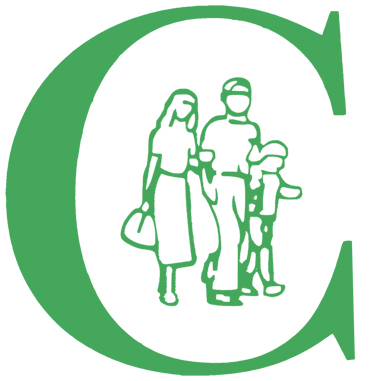 ROZDZIAŁ IPostanowienia ogólne§ 1Powiatowe Centrum Pomocy Rodzinie w Busku- Zdroju zwane dalej „Centrum” jest jednostką budżetową Powiatu Buskiego, wykonującą zadania własne i zlecone powiatu z zakresu pomocy społecznej oraz pieczy zastępczej.Siedzibą Centrum jest Busko- Zdrój, al. Mickiewicza 27.Zakres terytorialny Centrum obejmuje Powiat Buski.Nadzór nad działalnością Centrum sprawuje Zarząd Powiatu w Busku- Zdroju.Regulamin Organizacyjny Powiatowego Centrum Pomocy Rodzinie, zwany dalej „Regulaminem”, określa organizację i zasady funkcjonowania Centrum.6. Centrum działa na podstawie:1)Uchwały Nr V/26/99 Rady Powiatu Buskiego z dnia 26 luty 1999 roku w sprawie  
   powołania jednostki budżetowej pod nazwą „Powiatowe Centrum Pomocy Rodzinie”;2)Statutu Powiatowego Centrum Pomocy Rodzinie w Busku-Zdroju;3)Ustawy z dnia 12 marca 2004 r. o pomocy społecznej (Dz. U. z 2015r., poz.163); 4)Ustawy z dnia 9 czerwca 2011r. o wspieraniu rodziny i systemie pieczy zastępczej 
   (Dz. U. z 2015r., poz.332);5)Ustawy z dnia 27 sierpnia 1997r. o rehabilitacji zawodowej i społecznej oraz 
   zatrudnieniu osób niepełnosprawnych (. Dz. U. z 2011r. Nr 127, poz. 721, ze zm.);6)Ustawy z dnia 29 lipca 2005r. o przeciwdziałaniu przemocy w rodzinie
   (Dz. U. z 2005 r.,  Nr 180 poz.1493 ze zm. ); 7)Ustawy z dnia 19 sierpnia 1994 r. o ochronie zdrowia psychicznego (Dz. U. z 2011 r., 
   nr 231, poz. 1375 z późn. zm.);8)Ustawy z dnia 5 czerwca 1998 r. o samorządzie powiatowym ( Dz. U. z 2013 r., 
    poz.595 z późn. zm.);9)Ustawy z dnia 27 sierpnia 2009 r. o finansach publicznych (Dz. U. z 2013 r., poz.885 
   z póżn. zm.);10)Ustawy z dnia 21 listopada 2008  r. o pracownikach samorządowych (Dz. U. z 2014 r.  
   poz. 1202 z póżn. zm.); 11)Aktów wykonawczych wydanych na podstawie powyższych ustaw;12)Innych obowiązujących aktów prawnych i przepisów szczególnych dotyczących 
   jednostek organizacyjnych pomocy społecznej i samorządowych jednostek budżetowych;13)Niniejszego regulaminu.”§ 2Ilekroć w niniejszym regulaminie jest mowa o: Powiecie - należy przez to rozumieć Powiat Buski;Staroście - należy przez to rozumieć Starostę Buskiego;Radzie Powiatu – należy przez to rozumieć Radę Powiatu w Busku - Zdroju;Zarządzie – należy przez to rozumieć Zarząd Powiatu w Busku-Zdroju;Centrum – należy przez to rozumieć Powiatowe Centrum Pomocy Rodzinie w Busku- Zdroju;Dyrektorze - należy przez to rozumieć Dyrektora Powiatowego Centrum Pomocy Rodzinie w Busku - Zdroju;Zespole – należy przez to rozumieć komórki organizacyjne funkcjonujące w Centrum;Kierowniku Zespołu – należy przez to rozumieć Kierowników Zespołów;PFRON – należy przez to rozumieć Państwowy Fundusz Rehabilitacji Osób Niepełnosprawnych;§ 3Centrum realizuje na terenie Powiatu:Określone przepisami zadania własne powiatu oraz zadania zlecone z zakresu administracji rządowej w zakresie  pomocy społecznej oraz pieczy zastępczej;Zadania z zakresu rehabilitacji społecznej osób niepełnosprawnych; Zadania z zakresu przeciwdziałania przemocy w rodzinie;Inne zadania wynikające z odrębnych przepisów oraz porozumień zawartych przez powiat.§ 41.  Gospodarka finansowa Centrum prowadzona jest na zasadach określonych dla jednostki budżetowej w ustawie o finansach publicznych.2.  Działalność Centrum finansowana jest ze środków własnych powiatu i z dotacji celowych.3.  Centrum może zlecać realizację zadań z zakresu pomocy społecznej w trybie przewidzianym w ustawie o pomocy społecznej i zasadach określonych przez Zarząd i Radę Powiatu, udzielając dotacji na sfinansowanie lub dofinansowanie realizacji zleconego zadania:1) organizacjom pozarządowym prowadzącym działalność w zakresie pomocy społecznej;2) osobom prawnym i jednostkom organizacyjnym działającym na podstawie przepisów o stosunku Państwa do Kościoła Katolickiego w Rzeczypospolitej Polskiej, stosunku Państwa do innych kościołów i związków wyznaniowych, jeżeli ich cele statutowe obejmują prowadzenie działalności w zakresie pomocy społecznej.ROZDZIAŁ IIWewnętrzna struktura organizacyjna § 51. Działalnością Centrum kieruje i reprezentuje je na zewnątrz Dyrektor zatrudniony przez Zarząd. Dyrektor jest zwierzchnikiem służbowym wszystkich pracowników Centrum. 2. W sprawach związanych z funkcjonowaniem Centrum Dyrektor może wydawać zarządzenia, regulaminy, instrukcje i polecenia służbowe.3. Dyrektor ponosi odpowiedzialność za całokształt działalności Centrum oraz za gospodarowanie mieniem Powiatu powierzonym Centrum. 4. Kierownicy Zespołów kierują pracą Zespołów i są odpowiedzialni przed Dyrektorem za należytą organizację pracy Zespołów i sprawne wykonywanie zadań z zakresu działania koordynowanej komórki. 5. Za prawidłowe wykonywanie zadań pracownicy są odpowiedzialni przed Dyrektorem.6. Pracownicy ponoszą odpowiedzialność na zasadach określonych w przepisach: Kodeksu Pracy, ustawy o finansach publicznych oraz ustawy o odpowiedzialności za naruszenie dyscypliny finansów publicznych.7. Szczegółowe obowiązki oraz uprawnienia pracowników określone są w indywidualnych zakresach czynności, obowiązków i odpowiedzialności.8. Dyrektora podczas nieobecności zastępuje wyznaczony i upoważniony przez niego pracownik.9. W skład Centrum wchodzą następujące Zespoły: 1)   Zespół Rodzinnej Pieczy Zastępczej, Wypłaty Świadczeń oraz Pomocy Instytucjonalnej; 2)   Zespół Pomocy Osobom Niepełnosprawnym i Obsługi Programów PFRON;3)    Zespół Interwencji Kryzysowej;4)    Zespół Finansowy, Administracji i Kadr;5)    Zespół Projektowy i Realizacyjny Europejskiego Funduszu Społecznego – na czas realizacji projektu;10. W skład Zespołu Rodzinnej Pieczy Zastępczej, Wypłaty Świadczeń oraz Pomocy Instytucjonalnej wchodzą stanowiska:Kierownik;Stanowisko ds. Pracy Socjalnej;Wieloosobowe stanowisko ds. pieczy zastępczej;11. W skład Zespołu Pomocy Osobom Niepełnosprawnym i Obsługi Programów PFRON wchodzą stanowiska:1)  Kierownik;2) Wieloosobowe stanowisko ds. PFRON;12.  W skład Zespołu Interwencji Kryzysowej wchodzą stanowiska:1)Kierownik;2)Wieloosobowe stanowisko ds. pomocy psychologiczno – terapeutycznej i poradnictwa;13. W skład Zespołu Finansowego, Administracji i Kadr wchodzą stanowiska:1) Główny księgowy pełniący funkcję Kierownika Zespołu;2) Wieloosobowe stanowisko ds. administracyjnych i kadr;3) Informatyk/Kierowca;4) Sprzątaczka;14. W skład Zespołu Projektowego i Realizacyjnego Europejskiego Funduszu Społecznego wchodzą stanowiska:1) Koordynator Projektu pełniący funkcję Kierownika Zespołu;2) Doradca ds. osób niepełnosprawnych;3) Specjalista ds. bieżącej obsługi UP;4) Doradca zawodowy;5) Opiekun Klubu Wolontariusza;6) Koordynator Powiatowy;7) Mobilna Grupa Interdyscyplinarna;15. Schemat organizacyjny Centrum określa Załącznik Nr 1 do niniejszego  regulaminu.16. W Centrum w celu realizacji określonych zadań mogą być tworzone komisje (zespoły) zadaniowe, jako organy pomocnicze lub opiniodawczo – doradcze składające się z pracowników różnych komórek organizacyjnych, przedstawicieli organów współpracujących z Centrum oraz ekspertów.ROZDZIAŁ IIIZakresy działania i kompetencji Dyrektora, Kierowników Zespołów i pracowników poszczególnych Zespołów§ 6Do wspólnych zadań wszystkich pracowników Centrum należy w szczególności: Realizacja zadań określonych w ustawach, aktach wykonawczych, uchwałach Rady Powiatu, uchwałach Zarządu Powiatu, Zarządzeniach Starosty i Dyrektora Centrum;Zapewnienie ochrony informacji niejawnych i ochrony danych osobowych oraz realizacja zadań wynikających z przepisów ustawy o dostępie do informacji publicznej;Terminowe i prawidłowe wykonywanie powierzonych zadań wynikających z przepisów prawa, uchwał organów powiatu, zarządzeń i poleceń Dyrektora Centrum;Przygotowywanie projektów uchwał Rady Powiatu i Zarządu Powiatu z zakresu prowadzonych w Zespołach spraw i innych materiałów i analiz;Opracowywanie programów, planów, prognoz i innych informacji w zakresie zadań realizowanych na danym stanowisku oraz sporządzanie wymaganych analiz i sprawozdań, również w formie dokumentu elektronicznego, z zastosowaniem systemu teleinformatycznego, w tym Oprogramowania Użytkowego POMOST, gSAC;Prowadzenie ewidencji klientów, liczby porad oraz form i metod udzielanego wsparcia z wykorzystaniem formularza „Karta Klienta Powiatowego Centrum Pomocy Rodzinie w Busku – Zdroju”;Udział w pracach związanych z planowaniem i opracowywaniem założeń do budżetu Centrum;Organizowanie i podejmowanie niezbędnych przedsięwzięć w celu ochrony przeciwpożarowej;Przestrzeganie przepisów oraz zasad bezpieczeństwa i higieny pracy;Przestrzeganie zasad i postanowień niniejszego regulaminu, a także innych regulaminów, zarządzeń i poleceń dotyczących dyscypliny pracy;Przestrzeganie ustalonych w Centrum zasad związanych z obiegiem korespondencji i archiwizowaniem dokumentacji;Przygotowanie dokumentów do archiwizacji;Współuczestnictwo w sprawowaniu przez Centrum funkcji nadzorczych, kontrolnych, szkoleniowych i instruktażowych w stosunku do powiatowych jednostek pomocy społecznej;Opracowywanie i wdrażanie celowych programów służących realizacji zadań z zakresu pomocy społecznej oraz wspierania rodziny i systemu pieczy zastępczej;Analiza i ocena zjawisk społecznych na terenie powiatu;Wykonywanie innych zadań zleconych przez Dyrektora Centrum;Współpraca z gminami i instytucjami działającymi na rzecz osób, rodzin, dzieci oraz osób niepełnosprawnych, a także z sądem, Policją, służbą zdrowia, oświatą, organizacjami pozarządowymi, Kościołem Katolickim oraz innymi kościołami i związkami wyznaniowymi;Dbałość o powierzone mienie oraz zabezpieczenie przed kradzieżą;Sporządzanie projektów pism, umów, aneksów, zarządzeń i innych niezbędnych dokumentów w zakresie prowadzonych spraw;Gromadzenie, przechowywanie i aktualizowanie dokumentów w zakresie prowadzonych spraw;Przygotowanie sprawozdań rzeczowo-finansowych w zakresie prowadzonych spraw;Udzielanie beneficjentom Centrum informacji o ich prawach i uprawnieniach;Podejmowanie innych działań wynikających z rozeznanych potrzeb.§ 7Do zakresu zadań i kompetencji Dyrektora Centrum należy w szczególności: Organizowanie pracy Centrum;Reprezentowanie Centrum na zewnątrz;Wykonywanie wszystkich czynności pracodawcy wynikających z zakresu prawa pracy 
w stosunku do pracowników Centrum;Nadzór nad realizacją zadań Centrum i prawidłową realizacją budżetu;Sprawowanie funkcji kontrolnych wobec pracowników Centrum;Sprawowanie w imieniu Starosty nadzoru nad działalnością pieczy zastępczej, domów pomocy społecznej, ośrodków wsparcia;Przedstawianie Zarządowi Powiatu i Radzie Powiatu corocznego sprawozdania z działalności Centrum i wykazu potrzeb w zakresie pomocy społecznej, systemu pieczy zastępczej, sporządzanie oceny potrzeb w zakresie pomocy społecznej;Przedkładanie sądowi, co najmniej raz w roku, wykazu rodzin zastępczych;Współpraca z sądem w sprawach dotyczących opieki i wychowania dzieci pozbawionych całkowicie lub częściowo opieki rodzicielskiej;Wydawanie z upoważnienia Starosty decyzji administracyjnych w indywidualnych sprawach z zakresu pomocy społecznej oraz pieczy zastępczej należących do właściwości powiatu;Opiniowanie zatrudniania kierowników jednostek organizacyjnych pomocy społecznej;Wytaczanie na rzecz dziecka przebywającego w pieczy zastępczej powództwa o zasądzenie świadczeń alimentacyjnych;§ 8Do zakresu zadań, obowiązków i uprawnień wspólnych dla Kierowników Zespołów należy w szczególności:organizowanie wykonania zadań Zespołu, wynikających z przepisów prawa, zarządzeń, poleceń Dyrektora, uchwał Rady i Zarządu Powiatu oraz koordynowanie i nadzorowanie jego pracy;przekazywanie informacji, poleceń i dyspozycji członkom zespołu;opracowywanie programów i realizacja zadań należących do Zespołu;opracowanie planów finansowych do projektu budżetu Centrum w części dotyczącej zadań Zespołu; opracowanie sprawozdań w części dotyczącej zadań Zespołu;przygotowanie projektów uchwał, zarządzeń, porozumień, umów, decyzji i innych pism w zakresie przedmiotu działalności danego Zespołu;podpisywanie korespondencji wewnętrznej i parafowanie pism wychodzących przed skierowaniem ich do podpisu Dyrektora Centrum; szczegółowe zaznajamianie podległych pracowników z zadaniami Zespołu, jak też z zakresem współpracy z innymi komórkami organizacyjnymi Centrum;opiniowanie doboru obsady koordynowanego Zespołu, wnioskowanie wysokości wynagrodzenia, zaszeregowań, nagród i kar dla podległych pracowników;wyznaczanie zastępstwa pracownika w przypadku jego urlopu lub długotrwałej nieobecności;ustalanie i aktualizowanie szczegółowych zakresów czynności pracowników Zespołu; powierzanie w uzasadnionych przypadkach pracownikom Zespołu wykonywania czynności i zadań dodatkowych nieobjętych zakresem czynności; kontrola merytoryczna i formalna pracy komórki organizacyjnej.   2. Kierownik Zespołu odpowiada wobec Dyrektora za prawidłowe wykonywanie zadań 
           i poleceń służbowych.§ 9Do zadań Zespołu Rodzinnej Pieczy Zastępczej, Wypłaty Świadczeń oraz Pomocy Instytucjonalnej należy m.in.:Realizacja w zakresie zadań Zespołu, powiatowej strategii rozwiązywania problemów społecznych oraz innych programów realizowanych przez Centrum, których celem jest integracja osób i rodzin z grup szczególnego ryzyka; Przygotowywanie dyspozycji finansowych w zakresie prowadzonych spraw i sporządzanie list wypłat;Bieżące wprowadzanie informacji do systemu „OU POMOST/ gSAC”; Prowadzenie doradztwa metodycznego dla kierowników i pracowników jednostek organizacyjnych pomocy społecznej z terenu powiatu;Zapewnienie szkolenia i doskonalenia zawodowego kadr pomocy społecznej z terenu powiatu;Sporządzanie corocznie sprawozdania z efektów pracy Zespołu; Współpraca ze środowiskiem lokalnym, asystentem rodzinnym, Zespołem Interwencji Kryzysowej, ośrodkami pomocy społecznej, sądami i ich organami pomocniczymi, instytucjami oświatowymi, podmiotami leczniczymi, a także kościołami i związkami wyznaniowymi oraz z organizacjami pozarządowymi;Opracowywanie i realizacja 3-letnich powiatowych programów dotyczących rozwoju pieczy zastępczej, zawierających między innymi coroczny limit rodzin zastępczych zawodowych;Przygotowywanie we współpracy z asystentem rodzinnym i odpowiednia rodziną zastepczą lub prowadzącym rodzinny dom dziecka planu pomocy dziecku;Wydawanie skierowań o umieszczenie w placówce opiekuńczo – wychowawczej.Zapewnienie dzieciom pieczy zastępczej w placówkach opiekuńczo  wychowawczych, rodzinach zastępczych, rodzinnych domach dziecka i prowadzenie dokumentacji w tym zakresie;Udzielanie pomocy rodzinom zastepczym i prowadzącym rodzinne domy dziecka w realizacji zadan wynikających z piecz zastępczej a także udzielanie pomocy w nawiązaniu wzajemnego kontaktu;Przyznawanie świadczeń pieniężnych dotyczących dzieci z terenu powiatu buskiego, umieszczonych w rodzinach zastępczych, rodzinnych domach dziecka, placówkach opiekuńczo-wychowawczych, regionalnych placówkach opiekuńczo-terapeutycznych, interwencyjnych ośrodkach preadopcyjnych lub rodzinach pomocowych;Zapewnienie rodzinom zastępczym oraz prowadzącym rodzinne domy dziecka dostępu do specjalistycznej pomocy dla dzieci, w tym psychologicznej, reedukacyjnej i rehabilitacyjnej;Sporządzanie projektów porozumień, zawieranych z powiatem właściwym ze względu na miejsce zamieszkania dziecka, dotyczacych umieszczenia go w pieczy zastępczej na terenie powiatu buskiego, warunków jego pobytu i wysokości wydatków na jego opiekę i wychowanie;Prowadzenie rejestru danych o osobach zakwalifikowanych do pełnienia funkcji rodziny zastępczej lub prowadzenia rodzinnego domu dziecka a także pełniacych funkcje rodziny zastępczej, prowadzących rodzinny dom dziecka oraz przekazywanie ich do właściwego sądu;Przygotowywanie projektów umów cywilnoprawnych zawieranych z rodzinami zastępczymi, rodzinami pomocowymi i osobami prowadzącymi rodzinny dom dziecka w sprawie powierzenia im dziecka;Przygotowywanie dokumentacji niezbędnej do ustalenia odpłatności rodziców biologicznych za pobyt ich dzieci w pieczy zastępczej;Przekazywanie do biura informacji gospodarczej informacji o powstaniu zaległości z tytułu nieponoszenia opłaty za pobyt dziecka w pieczy zastepczej za okres dłuższy niż 12 miesięcy;Powadzenie spraw związanych z finansowaniem pobytu w pieczy zastępczej małoletniego cudzoziemca przebywającego na terytorium Rzeczypospolitej Polskiej;Kierowanie do placówki opiekuńczo-wychowawczej lub do rodziny zastępczej dzieci cudzoziemców; Udzielanie wsparcia pełnoletnim wychowankom rodzinnych form pieczy zastepczejKompletowanie we współpracy z właściwym ośrodkiem pomocy społecznej dokumentacji związanej z przygotowaniem dziecka do umieszczenia w rodzinie zastępczej albo rodzinnym domu dziecka;Prowadzenie naboru kandydatów do pełnienia funkcji rodziny zastępczej zawodowej, rodziny zastępczej niezawodowej lub prowadzenia rodzinnego domu dziecka;Kwalifikowanie oraz kierowanie osób kandydujących do pełnienia funkcji rodziny zastępczej lub prowadzenia rodzinnego domu dziecka na szkolenia oraz wydawanie zaświadczeń kwalifikacyjnych potwierdzających ukończenie szkolenia, opinię o spełnianiu warunków i ocenę predyspozycji do sprawowania pieczy zastępczej;Organizowanie szkoleń dla kandydatów do pełnienia funkcji rodziny zastępczej lub prowadzenia rodzinnego domu dziecka oraz dla kandydatów do pełnienia funkcji dyrektora placówki opiekuńczo-wychowawczej typu rodzinnego, wydawanie świadectw ukończenia tych szkoleń oraz opinii dotyczących predyspozycji do pełnienia funkcji dyrektora i wychowawcy w placówce opiekuńczo-wychowawczej typu rodzinnego; Prowadzenie działalności diagnostyczno-konsultacyjnej, której celem jest pozyskiwanie, szkolenie i kwalifikowanie osób zgłaszających gotowość do pełnienia funkcji rodziny zastępczej zawodowej, rodziny zastępczej niezawodowej oraz prowadzenia rodzinnego domu dziecka, a także szkolenie i wspieranie psychologiczno-pedagogiczne osób sprawujących rodzinną pieczę zastępczą oraz rodziców objętych tą pieczą;Zapewnianie rodzinom zastępczym oraz prowadzącym rodzinne domy dziecka szkoleń mających na celu podnoszenie ich kwalifikacji, biorąc pod uwagę ich potrzeby;Zapewnianie pomocy i wsparcia osobom sprawującym rodzinną pieczę zastępczą, w szczególności w ramach grup wsparcia oraz rodzin pomocowych o których mowa w Ustawie o wspieraniu rodziny i systemie pieczy zastepczej z dnia 9 czerwca 2011 r.;Organizowanie dla osób prowadzacych rodziny zastępcze oraz prowadzących rodzinne domy dziecka pomocy wolontariuszy; Prowadzenie poradnictwa, terapii dla osób sprawujących rodzinną pieczę zastępczą i ich dzieci oraz dzieci umieszczonych w pieczy zastępczej oraz zapewnienie im pomocy prawnej;Zapewnianie rodzinom zastępczym zawodowym i niezawodowym oraz prowadzącym rodzinne domy dziecka poradnictwa, które ma na celu zachowanie i wzmocnienie ich kompetencji oraz przeciwdziałanie zjawisku wypalenia zawodowego;Dokonywanie okresowej oceny sytuacji dzieci przebywających w rodzinnej pieczy zastępczej;Zgłaszanie do ośrodków adopcyjnych informacji o dzieciach z uregulowaną sytuacją prawną, w celu poszukiwania dla nich rodzin przysposabiających; Organizowanie opieki nad dzieckiem, w przypadku gdy rodzina zastępcza albo prowadzący rodzinny dom dziecka okresowo nie może sprawować opieki, w szczególności 
z powodów zdrowotnych lub losowych albo zaplanowanego wypoczynku;Dokonywanie oceny rodziny zastępczej lub prowadzącego rodzinny dom dziecka pod względem predyspozycji do pełnienia powierzonej im funkcji oraz jakości wykonywanej pracy;Przyznawanie pomocy na usamodzielnienie oraz na kontynuowanie nauki osobom opuszczającym rodziny zastępcze, rodzinne domy dziecka, placówki opiekuńczo-wychowawcze lub regionalne placówki opiekuńczo-terapeutyczne oraz domy pomocy społecznej dla dzieci 
i młodzieży niepełnosprawnych intelektualnie, domy dla matek z małoletnimi dziećmi i kobiet w ciąży, rodziny zastępcze oraz schroniska dla nieletnich, zakłady poprawcze, specjalne ośrodki szkolno-wychowawcze, specjalne ośrodki wychowawcze, młodzieżowe ośrodki socjoterapii zapewniające całodobową opiekę lub młodzieżowe ośrodki wychowawcze;Umieszczanie w domach pomocy społecznej osób do nich skierowanych oraz prowadzenie nadzoru nad domami pomocy społecznej;Organizowanie i zapewnienie usług o określonym standardzie w domach pomocy społecznej i placówkach opiekuńczo – wychowawczych;Kierowanie osób do ośrodków wsparcia dla osób z zaburzeniami psychicznymi, nadzór nad tymi ośrodkami i ustalanie odpłatności za usługi opiekuńcze świadczone       w tych ośrodkach;Prowadzenie nadzoru i kontroli nad podległymi PCPR jednostkami pomocy społecznej w powiecie;Doradztwo metodyczne dla jednostek organizacyjnych pomocy społecznej z terenu powiatu;Przeprowadzanie wywiadów środowiskowych dla celów społecznych;Pomoc cudzoziemcom, którzy uzyskali w Rzeczypospolitej Polskiej status uchodźcy 	lub ochronę uzupełniającą, mającym trudności w integracji ze środowiskiem.§ 10Do zadań Zespołu Pomocy Osobom Niepełnosprawnym i Obsługi Programów PFRON  należy 
w szczególności realizacja zadań w zakresie rehabilitacji społecznej osób niepełnosprawnych, 
w tym:Realizacja zadań zawartych w „Powiatowej Strategii Rozwiązywania Problemów Społecznych oraz innych programów realizowanych przez Centrum;Obsługa osób niepełnosprawnych i przyjmowanie wniosków w zakresie:dofinansowania uczestnictwa osób niepełnosprawnych i ich opiekunów w turnusach rehabilitacyjnych;dofinansowania zaopatrzenia w sprzęt rehabilitacyjny;dofinansowania zaopatrzenia w przedmioty ortopedyczne i środki pomocnicze przyznawane osobom niepełnosprawnym na podstawie odrębnych przepisów;dofinansowania likwidacji barier architektonicznych, w komunikowaniu się i technicznych w związku z indywidualnymi potrzebami osób niepełnosprawnych;dofinansowanie sportu, kultury, rekreacji i turystyki osób niepełnosprawnych;Dofinansowanie w części lub całości kosztów tworzenia i działania warsztatów terapii zajęciowej;Przeprowadzanie kontroli warsztatów terapii zajęciowej;Przeprowadzanie wizji w miejscu zamieszkania osób niepełnosprawnych w zakresie likwidacji barier architektonicznych, technicznych i w komunikowaniu się;Przygotowywanie materiałów, projektów oraz ich realizacja w ramach środków pozyskiwanych z zewnątrz na rzecz osób zagrożonych wykluczeniem społecznym;Wydawanie wniosków indywidualnym osobom niepełnosprawnym w zakresie dofinansowania z PFRON na realizację programów o których mowa w Ustawie o rehabilitacji zawodowej 
i społecznej oraz zatrudnianiu osób niepełnosprawnych z dnia 27 sierpnia 1997r. (Dz. U. Nr 127, poz. 721);Tworzenie rejestrów wniosków osób korzystających ze środków PFRON oraz tworzenie sprawozdawczości w tym zakresie;Współpraca z Powiatową Społeczną Radą ds. Osób Niepełnosprawnych;Przygotowywanie dyspozycji finansowych w zakresie prowadzonych spraw.Prowadzenie wypożyczalni sprzętu rehabilitacyjnego na potrzeby mieszkańców powiatu;Opracowywanie i przedstawienie planów zadań i informacji z prowadzonej działalności oraz ich udostępnienie na potrzeby Pełnomocnika Rządu i samorządu województwa i innych organów oraz jednostek;Współpraca z organizacjami pozarządowymi i fundacjami działającymi na rzecz osób niepełnosprawnych w zakresie rehabilitacji społecznej i zawodowej tych osób;Prowadzenie poradnictwa o uprawnieniach osób niepełnosprawnych i wsparcia
 w oparciu o specjalistów zatrudnionych w Centrum;Sporządzanie sprawozdań rzeczowo-finansowych o realizowanych zadaniach;Obsługa programów celowych PFRON.§ 11Do zadań Zespołu Interwencji Kryzysowej należy w szczególności:Realizacja zadań zawartych w „Powiatowej Strategii Rozwiązywania Problemów Społecznych;Opracowanie i realizacja powiatowego programu przeciwdziałania przemocy 
w rodzinie oraz ochrony ofiar przemocy w rodzinie i innych programów - po przeprowadzonej analizie zjawisk społecznych występujących na terenie powiatu; Opracowanie i realizacja programów służących działaniom profilaktycznym, mającym na celu udzielenie specjalistycznej pomocy, zwłaszcza w zakresie promowania 
i wdrożenia prawidłowych metod wychowawczych w stosunku do dzieci w rodzinach zagrożonych przemocą w rodzinie; Podejmowanie działań na rzecz osób i rodzin będących w kryzysie, w tym dotkniętych przemocą, w celu zapobiegania występowaniu lub pogłębianiu się występujących dysfunkcji;Świadczenie usług na rzecz osób i rodzin z terenu powiatu buskiego będących w stanie kryzysu; Prowadzenie poradnictwa socjalnego, rodzinnego, prawnego, psychologicznego;Gotowość udzielania wsparcia psychologicznego przez całą dobę;Inicjowanie i realizacja grupowych form pracy o charakterze edukacyjnym, terapeutycznym i profilaktycznym;Udzielanie pomocy cudzoziemcom, którzy uzyskali w Rzeczypospolitej Polskiej status uchodźcy lub ochronę uzupełniającą w zakresie interwencji kryzysowej na okres zezwolenia na zamieszkanie, Opracowanie i realizacja programów oddziaływań korekcyjno – edukacyjnych dla osób stosujących przemoc w rodzinie;Analiza, ocena i prowadzenie działań monitorujących i ewaluacyjnych przebiegu i efektów oddziaływań korekcyjno-edukacyjnych w celu doskonalenia 
i upowszechniania metod oddziaływań;Prowadzenie konsultacji i poradnictwa dla pracowników jednostek organizacyjnych pomocy społecznej z terenu powiatu, dotyczącego opracowywania i prowadzenia rozszerzonej pracy 
z klientami z problemem przemocy i w różnych sytuacjach kryzysowych;Interdyscyplinarna współpraca w zakresie przeciwdziałania przemocy i rozwiązywania problemów osób i rodzin w kryzysie; Sprawozdawczość w zakresie prowadzonej przez Zespół działalności.§ 12Pracą Zespołu Finansowego, Administracji i Kadr  kieruje Główny Księgowy. Do zadań Zespołu należy: Prowadzenie księgowości Centrum, a w szczególności: prowadzenie rachunkowości zgodnie z obowiązującymi przepisami i zasadami polegające zwłaszcza na zorganizowaniu sporządzania, przyjmowania, obiegu, archiwizowania i kontroli dokumentów;bieżące i prawidłowe prowadzenie księgowości i sprawozdawczości finansowej zgodnie z obowiązującymi zasadami;analiza wykorzystania budżetu;dokonywanie kontroli zgodności wydatków z planem finansowym; dokonywanie wstępnej kontroli kompletności i rzetelności dokumentów dotyczących operacji finansowych;opracowywanie sprawozdania rocznego z wykonania budżetu wraz z częścią opisową;przestrzeganie dyscypliny finansów publicznych;opracowanie planów budżetowych;zapewnienie terminowej windykacji należności dochodowych, roszczeń oraz spłat zobowiązań;bieżące dysponowanie środkami finansowymi;bieżąca realizacja, kontrola i monitoring dochodów i wydatków dotyczących porozumień w sprawie przyjęcia dziecka oraz warunków jego pobytu i wysokości wydatków na jego opiekę i wychowanie w rodzinach zastępczych, rodzinnych domach dziecka;wystawianie not obciążeniowych dla powiatów, gmin właściwych ze względu na miejsce zamieszkania dziecka przed umieszczeniem go po raz pierwszy w pieczy zastępczej, w celu sfinansowania kosztów pobytu dziecka w rodzinie zastępczej albo rodzinnym domu dziecka;Przeprowadzanie inwentaryzacji majątku obrotowego Centrum zgodnie z obowiązującymi   przepisami oraz rozliczenie ujawnionych w toku inwentaryzacji różnic między stanem   
   rzeczywistym a stanem wykazanym w księgach rachunkowych;Współdziałanie ze Skarbnikiem Powiatu w zakresie opracowywania projektu budżetu powiatu poprzez planowanie potrzeb rzeczowych i finansowych dotyczących prowadzonych zadań; Realizacja innych zadań w zakresie uregulowanym odrębnymi przepisami;Prowadzenie spraw kancelaryjno - technicznych, a w szczególności: przyjmowanie, wysyłanie i rozdzielanie korespondencji i jej ewidencjonowanie;prowadzenie rejestru zarządzeń Dyrektora i rejestrów innych dokumentów w ramach kontroli zarządczej;prowadzenie spraw związanych z ewidencją i rejestracją przeprowadzonych kontroli zewnętrznych;przygotowywanie rachunków, faktur, not (opis merytoryczny);prowadzenie centralnego rejestru skarg i wniosków;prowadzenie archiwizacji dokumentów Centrum;prowadzenie spraw związanych z Zakładowym Funduszem Świadczeń Socjalnych;prowadzenie spraw z zakresu bezpieczeństwa i higieny pracy oraz ochrony przeciwpożarowej zgodnie z obowiązującymi przepisami;prowadzenie ewidencji wyposażenia Centrum;obsługa sekretariatu; Prowadzenie spraw kadrowych, a w szczególności: a) prowadzenie akt i spraw osobowych pracowników Centrum;b) sporządzanie analiz kadrowych, prognoz i sprawozdań;c) kontrola przestrzegania porządku i dyscypliny pracy;d) prowadzenie i analizowanie dokumentacji związanej z planami urlopów pracowników;e) prowadzenie rejestru wyjść służbowych, prywatnych, delegacji i pracy w godzinach nadliczbowych i innych rejestrów;Administrowanie mieniem ruchomym, a w szczególności: administrowanie systemem informatycznym „OU POMOST/ gSAC” w zakresie realizowanych świadczeń w tym prowadzenie i uaktualnianie bazy danych programu; obsługa systemów i urządzeń komputerowych Centrum; prowadzenie strony internetowej Centrum;prowadzenie Biuletynu Informacji Publicznej Centrum;sporządzanie odpowiednich dokumentów w celu zabezpieczenia dostawy mediów 
        i usług niezbędnych do prawidłowego funkcjonowania budynku Centrum; prowadzenie procedury związanej z zamówieniami publicznymi;bieżąca konserwacja i naprawa urządzeń będących w użytkowaniu Centrum; przeprowadzanie remontów i konserwacji oraz napraw w pomieszczeniach Centrum;organizowanie inwentaryzacji środków trwałych i przedmiotów nietrwałych;koordynacja wyjazdów samochodem służbowym należącym do jednostki ;§ 131.  Zespół Projektowy i Realizacyjny Europejskiego Funduszu Społecznego realizuje projekty: 1) „NOWY ZAWÓD-NOWY START” którym kieruje Kierownik Zespołu pełniący funkcję Koordynatora Projektu;2) „Schematom STOP! Wspólne Działania Instytucji Pomocy Społecznej i Instytucji Rynku Pracy-Pilotaż” którym kieruje Koordynator Powiatowy;2. Do zadań Zespołu Projektowego i Realizacyjnego Europejskiego Funduszu Społecznego 
w ramach projektu „NOWY ZAWÓD-NOWY START” należy:Opracowywanie, koordynacja i promocja projektów dofinansowanych z Europejskiego Funduszu Społecznego oraz z innych dostępnych źródeł finansowania;Konceptualizację zakresu i wdrażanie projektów systemowych współfinansowanych ze środków Unii Europejskiej i Europejskiego Funduszu Społecznego;Projektowanie rozwiązań, inspirowanie inicjatyw, tworzenie partnerstw i poszukiwanie możliwości finansowania - na rzecz skutecznej realizacji prowadzonej przez Centrum lokalnej polityki społecznej;Organizowanie, zarządzanie i koordynowanie projektów zgodnie z zapisami umów o dofinansowanie w ramach przedsięwziętych zadań;Nadzór oraz kontrola dokumentacji i procedur oraz ich zgodności z wytycznymi Europejskiego Funduszu Społecznego;Prowadzenie z kandydatami i uczestnikami pracy socjalnej mającej na celu pomoc osobom 
i rodzinom we wzmacnianiu lub odzyskiwaniu zdolności do funkcjonowania w społeczeństwie oraz tworzenie warunków sprzyjających temu celowi;Terminowe i rzetelne wywiązywanie się z nałożonych zadań oraz przestrzeganie harmonogramów realizacji projektów;Prowadzenie naboru kandydatów do projektów oraz zgodnej z zasadami regulaminowymi rekrutacji uczestników, z uwzględnieniem kryteriów kwalifikowalności;Potwierdzanie kwalifikowalności kandydatów do projektów systemowych poprzez weryfikację figurowania kandydata w ewidencji prowadzonej na podstawie indywidualnych „Kart klienta Powiatowego Centrum Pomocy Rodzinie w Busku – Zdroju”;Przeprowadzanie wywiadów środowiskowych będących podstawą oceny sytuacji kandydatów do projektów, opracowywanie i sporządzanie narzędzi udzielania wsparcia, w tym kontraktów socjalnych z uczestnikami;Upowszechnianie instrumentów aktywnej integracji – implementowanie rozwiązań zawartych w dokumentach programowych Europejskiego Funduszu Społecznego; Dokonywanie analizy i oceny zjawisk oraz przygotowywanie na tej podstawie materiałów do sporządzenia Bilansu Potrzeb jednostki pomocy społecznej;Wprowadzanie do opracowywanych projektów zadań zapisanych w Powiatowej Strategii Integracji i Rozwiązywania Problemów Społecznych na lata 2011-2020, programów tematycznych realizujących cele strategiczne oraz obowiązków nałożonych do realizacji na mocy aktów prawnych wyższego rzędu; Prowadzenie administracyjno – technicznej części projektów, dokumentacji, archiwizacji, korespondencji i pism zewnętrznych dotyczących projektów; Organizacja systemu informacji o projektach oraz reprezentowanie projektów wobec władz, organizacji, mediów itp.;Nadzór nad prawidłowym przebiegiem zadań projektowych (monitoring rzeczowy i finansowy) – realizowanych w ramach zasobów własnych i zlecanych podmiotom zewnętrznym;Przestrzeganie prawidłowości i zgodnych z regulacjami prawnymi procedur wydatkowania środków publicznych, stosowanie wewnętrznych regulaminów oraz opracowywanie procedur 
i specyfikacji;Terminowe rozliczanie projektów i przygotowywanie sprawozdań do odpowiednich instytucji, w tym Starostwa Powiatowego w Busku – Zdroju oraz Instytucji Pośredniczącej Świętokrzyskiego Biura Rozwoju Regionalnego w Kielcach;Obsługę finansową projektów oraz przygotowywanie dokumentów do księgowania, w tym: sprawdzenie pod względem formalno – rachunkowym, sprawdzenie zgodności z wytycznymi zawartymi we wniosku o dofinansowanie, umową i innymi wytycznymi programowymi; przygotowywanie miesięcznych sprawozdań z wydatków projektowych;Przygotowywanie części finansowej płatności oraz załączników finansowych poprzez wprowadzanie danych i sprawdzanie poprawności sporządzenia wniosków o płatność w aktualnych wersjach generatora; Informowanie Dyrektora o wszelkich zmianach w budżecie zadaniowym projektu oraz wykazanie tych zmian w podziałkach klasyfikacji budżetowej;Współpraca z pozostałymi Zespołami funkcjonującymi w strukturze organizacyjnej Centrum w zakresie zadań powierzonych im do realizacji w ramach projektów;Udzielanie informacji, wskazówek i porad w obszarach rozwiązywania spraw życiowych kandydatów i uczestników projektu, w celu przeciwdziałania skutkom negatywnych zjawisk społecznych;Pomoc kandydatom do projektów i uczestnikom w tym osobom niepełnosprawnym – w zakresie przysługujących im świadczeń i dostępnych form pomocy oraz właściwości instytucji państwowych, samorządowych i organizacji pozarządowych;Współuczestniczenie w inspirowaniu, opracowaniu, wdrażaniu oraz rozwijaniu regionalnych 
i lokalnych programów pomocy społecznej, współpraca z organizacjami społecznymi zrzeszającymi osoby niepełnosprawne, konsultowanie elementów wsparcia oraz wspólne zarządzanie projektami – zgodnie z zalecaną przez Europejski Fundusz Społeczny zasadą empowerment;Pobudzanie społecznej aktywności uczestników i inspirowanie działań samopomocowych 
w zaspakajaniu ich niezbędnych potrzeb życiowych;Współpraca i współdziałanie z innymi instytucjami publicznymi realizującymi kompetencje jednostek samorządu terytorialnego szczebla gminnego (Ośrodki Pomocy Społecznej) 
i powiatowego (Powiatowe Urzędy Pracy), celem ograniczania ryzyka powielania wsparcia lub udzielania wsparcia tym samym osobom;Wykonywanie obowiązków służbowych zgodnie z ogólnie przyjętymi zasadami etyki społecznej;Stałe doskonalenie posiadanej wiedzy poprzez uczestnictwo w kursach i szkoleniach;Wykonywanie zarządzeń i innych poleceń służbowych Dyrektora związanych z realizacją projektów.3. Do zadań Zespołu Projektowego i Realizacyjnego Europejskiego Funduszu Społecznego 
w ramach  projektu  systemowego „Schematom STOP!” Wspólne Działania Instytucji Pomocy Społecznej i Instytucji Rynku Pracy –Pilotaż należy:1)Współpraca Zespołu  Powiatowego  Koordynującego Współpracę;2) Nadzór nad pracami Mobilnej Grup Interdyscyplinarnej;3)  Monitoring działań skierowanych do rodzin wielodzietnych objętych wsparciem;4) Wypracowanie lokalnych programów interdyscyplinarnej współpracy;5) Wypracowanie rodzinnych programów aktywizacji zawodowej, pomocy i integracji  społecznej;6) Nadzór nad prawidłową realizacją projektu w zakresie merytorycznym oraz zgodności 
     z przyjętym harmonogramem i budżetem;7) Nadzór nad prowadzeniem badań ewaluacyjnych w projekcie;.8) Nadzór nad sporządzaniem odpowiednich umów z osobami zatrudnianymi w Projekcie pod            względem merytorycznym i finansowym;9) Projektowanie rozwiązań, inspirowanie inicjatyw, tworzenie partnerstw i poszukiwanie     możliwości finansowania rodzin wielodzietnych UP;10) Organizowanie, zarządzanie i koordynowanie projektu zgodnie z zapisami umowy; 11) Nadzór oraz kontrola dokumentacji i procedur oraz ich zgodności z wytycznymi;12) Prowadzenie z kandydatami i uczestnikami pracy socjalnej mającej na celu pomoc osobom i rodzinom we wzmacnianiu lub odzyskiwaniu zdolności do funkcjonowania w społeczeństwie oraz tworzenie warunków sprzyjających temu celowi;13) Terminowe i rzetelne wywiązywanie się z nałożonych zadań oraz przestrzeganie harmonogramów realizacji projektów;14) Prowadzenie naboru kandydatów do projektów oraz zgodnej z zasadami rekrutacji uczestników, z uwzględnieniem kryteriów kwalifikowalności;15) Przeprowadzanie wywiadów środowiskowych będących podstawą oceny sytuacji kandydatów do projektów, opracowywanie i sporządzanie narzędzi udzielania wsparcia, w tym kontraktów rodzinnych;16) Prowadzenie administracyjno – technicznej części projektu, dokumentacji, archiwizacji, korespondencji i pism zewnętrznych dotyczących projektu;17) Organizacja systemu informacji o projektach oraz reprezentowanie projektów wobec władz, organizacji, mediów itp.;18) Nadzór nad prawidłowym przebiegiem zadań projektowych (monitoring rzeczowy i finansowy) – realizowanych w ramach zasobów własnych i zlecanych podmiotom zewnętrznym;19) Przestrzeganie prawidłowości i zgodnych z regulacjami prawnymi procedur wydatkowania środków publicznych, stosowanie wewnętrznych regulaminów oraz opracowywanie procedur 
i specyfikacji;20) Obsługę finansową projektów oraz przygotowywanie dokumentów do księgowania, w tym: sprawdzenie pod względem formalno – rachunkowym, sprawdzenie zgodności z wytycznymi zawartymi w umowie z Centrum Rozwoju Zasobów Ludzkich;21) Informowanie Dyrektora o wszelkich zmianach w budżecie zadaniowym projektu oraz wykazanie tych zmian w podziałkach klasyfikacji budżetowej;22) Współpraca z pozostałymi Zespołami funkcjonującymi w strukturze organizacyjnej Centrum 
w zakresie zadań powierzonych im do realizacji w ramach projektów;23) Udzielanie informacji, wskazówek i porad w obszarach rozwiązywania spraw życiowych kandydatów i uczestników projektu, w celu przeciwdziałania skutkom negatywnych zjawisk społecznych;24) Pomoc rodzinom wielodzietnym uczestniczącym w projekcie „Schematom STOP!”  w tym osobom niepełnosprawnym – w zakresie przysługujących im świadczeń i dostępnych form pomocy oraz właściwości instytucji państwowych, samorządowych i organizacji pozarządowych;25) Pobudzanie społecznej aktywności uczestników i inspirowanie działań samopomocowych 
w zaspakajaniu ich niezbędnych potrzeb życiowych;26) Współpraca i współdziałanie z innymi instytucjami publicznymi realizującymi kompetencje jednostek samorządu terytorialnego szczebla gminnego (Ośrodki Pomocy Społecznej) 
i powiatowego (Powiatowe Urzędy Pracy), celem ograniczania ryzyka powielania wsparcia lub udzielania wsparcia tym samym osobom;27) Wykonywanie obowiązków służbowych zgodnie z ogólnie przyjętymi zasadami etyki społecznej;28) Stałe doskonalenie posiadanej wiedzy poprzez uczestnictwo w kursach i szkoleniach;29) Wykonywanie zarządzeń i innych poleceń służbowych Dyrektora związanych z realizacją projektów”;ROZDZIAŁ IVZasady podpisywania pism i decyzji§ 141. Do podpisu Dyrektora zastrzeżone są:pisma w sprawach należących do jego właściwości;odpowiedzi  na wystąpienia pokontrolne;pisma w sprawach każdorazowo zastrzeżonych przez Dyrektora do jego podpisu; decyzje administracyjne;2. Na okres nieobecności Dyrektora, Starosta może udzielić innemu pracownikowi Centrum upoważnienia do podpisywania decyzji administracyjnych, do wydawania których Dyrektor Centrum posiada upoważnienie Starosty.ROZDZIAŁ VZasady i tryb przyjmowania, rozpatrywania i załatwiania skarg, wniosków§ 15Interesantów w sprawach skarg i wniosków przyjmuje Dyrektor Centrum w poniedziałek w godzinach 8.00 – 14.30.Informacja o dniach i godzinach przyjęć interesantów przez Dyrektora powinna być umieszczona w widocznym miejscu w siedzibie Centrum. Rozpatrywanie skarg i wniosków odbywa się na zasadach określonych w Kodeksie postępowania administracyjnego.Odpowiedzi na skargi i wnioski udziela Dyrektor Centrum.Pracownicy odpowiedzialni są za niezwłoczne przekazywanie Dyrektorowi wyjaśnień oraz dokumentacji niezbędnych do rozpatrzenia i załatwienia skarg i wniosków.ROZDZIAŁ VINadzór, kontrola i odpowiedzialność pracowników Centrum§ 16Celem kontroli jest:Zapewnienie Dyrektorowi informacji niezbędnych do efektywnego kierowania Centrum i podejmowania prawidłowych decyzji;Zapewnienie Staroście informacji, w szczególności w zakresie: spraw organizacyjnych, finansowych i administracyjnych Centrum, a także dotyczących działalności pieczy zastępczej i nadzoru nad domami pomocy społecznej, ośrodkiem wsparcia, funkcjonującymi na terenie Powiatu Buskiego oraz w zakresie rehabilitacji społecznej osób niepełnosprawnych i warsztatów terapii zajęciowej;Ocena stopnia wykonania zadań, prawidłowości, celowości i legalności działania oraz wszystkich stosowanych metod i środków;Doskonalenie metod pracy Centrum i jednostek organizacyjnych, o których mowa 
w pkt.2.Centrum realizuje kontrole wewnętrzne i zewnętrzne.Kontrole prowadzi się przy uwzględnieniu kryteriów legalności, gospodarności, celowości 
i rzetelności.O sposobie wykorzystania wniosków i zaleceń ustalonych w wyniku kontroli decyduje Dyrektor.Kontrole wewnętrzne przeprowadza Dyrektor Centrum lub upoważniona przez niego osoba.Kontrole zewnętrzne przeprowadza upoważniona przez Dyrektora Centrum osoba lub zespół kontrolny.Kontrola obejmuje czynności polegające na:Ustaleniu stanu faktycznego;Badaniu zgodności podejmowanych rozstrzygnięć z aktami normatywnymi;Wskazaniu sposobu i środków umożliwiających usuniecie stwierdzonych uchybień 
w zaleceniach pokontrolnych.O terminie planowanej kontroli zewnętrznej należy powiadomić podmiot kontrolowany na siedem dni przed planowaną datą kontroli.Zawiadomienie o zamiarze przeprowadzenia kontroli powinno zawierać informację 
o zakresie przedmiotowym kontroli.Ustalenia kontroli zewnętrznych zapisuje się w protokole, w którym wskazuje się prawidłowości i nieprawidłowości.Protokół kontroli podpisują osoby kontrolujące i kontrolowane.Kontrolowane jednostki zobowiązane są do pisemnego ustosunkowania się do wniosków 
i zaleceń kontroli w terminie 30 dni od dnia ich otrzymania.Rejestr kontroli zewnętrznych Centrum prowadzi Zespół Finansowy, Administracji i Kadr.Zalecenia pokontrolne podpisuje Dyrektor Centrum.§ 17Pracownicy sporządzający i przekazujący sprawozdania statystyczne do jednostek nadzoru, druki zgłoszeniowe, raporty, deklaracje do ZUS, sprawozdania, są odpowiedzialni za ich prawidłowość merytoryczną i rzetelność zgodnie z obowiązującymi przepisami.ROZDZIAŁ VIIObieg dokumentacji i znakowanie akt§ 18Dyrektor Centrum dekretuje przychodzącą do Centrum korespondencję i przydziela sprawy do załatwienia poszczególnym stanowiskom pracy Centrum według ustalonego zakresu czynności.Korespondencja po dekretacji Dyrektora Centrum i zaewidencjonowaniu przez osobę prowadzącą sekretariat kierowana jest do merytorycznych pracowników.Korespondencja wpływająca i wychodząca z Centrum podlega rejestracji i ewidencji według zasad określonych instrukcją kancelaryjną.Korespondencję do podpisu Dyrektorowi Centrum należy składać w sekretariacie wraz 
z kompletem dokumentacji dotyczącej danej sprawy.§ 19Do znakowania akt Centrum ustala się następującą symbolikę:Zespół Rodzinnej Pieczy Zastępczej, Wypłaty Świadczeń oraz Pomocy Instytucjonalnej- ZRP:ZRP - RZ – rodziny zastępcze, ZRP - POW- instytucjonalna piecza zastępcza,ZRP- DPS- domy pomocy społecznej, ZRP – Ś – świadczenia pieczy zastępczej,Zespół Pomocy Osobom Niepełnosprawnym i Obsługi Programów PFRON– ZPON:Zespół Interwencji Kryzysowej – ZIK;Zespół Finansowy, Administracji i Kadr – ZAF;Zespół Projektowy i Realizacyjny Europejskiego Funduszu Społecznego – ZPR; Dyrektor – D.Postępowanie z dokumentami stanowiącymi tajemnicę służbową i państwową regulują odrębne przepisy.ROZDZIAŁ VIIIPostanowienia końcowe§ 20Wszelkie zmiany w niniejszym Regulaminie wymagają Uchwały Zarządu Powiatu. § 21Regulamin wchodzi w życie z dniem   podjęcia Uchwały Zarządu Powiatu. § 22Integralną część Regulaminu Centrum Stanowią załączniki:Nr 1 – Schemat organizacyjny z wykazem Zespołów i stanowisk wchodzących w skład CentrumNr 2 – Wykaz jednostek organizacyjnych Powiatu nadzorowanych przez Centrum, wykaz jednostek niepublicznych nadzorowanych przez Centrum.Załącznik Nr 1Struktura Organizacyjna Powiatowego Centrum Pomocy Rodzinie w Busku – ZdrojuZałącznik nr 2Wykaz jednostek organizacyjnych powiatu nadzorowanych przez Powiatowe Centrum Pomocy RodzinieDom Pomocy Społecznej w GNOJNIE.Dom Pomocy Społecznej w ZBOROWIE.Placówka Opiekuńczo – Wychowawcza im. Marszałka Józefa Piłsudskiego w WINIARACH.Warsztaty Terapii Zajęciowej w GNOJNIE.Warsztaty Terapii Zajęciowej w Busku – Zdroju.Wykaz jednostek niepublicznych nadzorowanych przez Powiatowe Centrum Pomocy RodzinieDom Pomocy Społecznej prowadzony przez Zgromadzenie Sióstr Albertynek w SŁUPI PACANOWSKIEJ.Caritas Kielecka Dom Opieki w RATAJACH SŁUPSKICH.Placówka Opiekuńczo – Wychowawcza SS. Kanoniczek Ducha Świętego im. Bł. Gwidona 
z Montpellier w PACANOWIE.